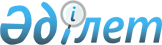 Казталов аудандық мәслихатының 2018 жылғы 28 желтоқсандағы №29-1 "2019-2021 жылдарға арналған ауылдық округтердің бюджеттері туралы" шешіміне өзгерістер енгізу туралы
					
			Күшін жойған
			
			
		
					Батыс Қазақстан облысы Казталов аудандық мәслихатының 2019 жылғы 20 маусымдағы № 36-1 шешімі. Батыс Қазақстан облысының Әділет департаментінде 2019 жылғы 25 маусымда № 5729 болып тіркелді. Күші жойылды - Батыс Қазақстан облысы Казталов аудандық мәслихатының 2020 жылғы 13 ақпандағы № 44-9 шешімімен
      Ескерту. Күші жойылды - Батыс Қазақстан облысы Казталов аудандық мәслихатының 13.02.2020 № 44-9 шешімімен (алғашқы ресми жарияланған күнінен бастап қолданысқа енгізіледі).
      Қазақстан Республикасының 2008 жылғы 4 желтоқсандағы Бюджет кодексіне, Қазақстан Республикасының 2001 жылғы 23 қаңтардағы "Қазақстан Республикасындағы жергілікті мемлекеттік басқару және өзін-өзі басқару туралы" Заңына сәйкес Казталов аудандық мәслихаты ШЕШІМ ҚАБЫЛДАДЫ:
      1. Казталов аудандық мәслихатының 2018 жылғы 28 желтоқсандағы №29-1 "2019-2021 жылдарға арналған ауылдық округтердің бюджеттері туралы" шешіміне (Нормативтік құқықтық актілерді мемлекеттік тіркеу тізілімінде №5510 тіркелген, 2019 жылғы 17 қаңтарда Қазақстан Республикасының нормативтік құқықтық актілерінің эталондық бақылау банкінде жарияланған) мынадай өзгерістер енгізілсін:
      1-тармақ мынадай редакцияда жазылсын: 
      "1. 2019-2021 жылдарға арналған Казталов ауылдық округінің бюджеті тиісінше 1, 2 және 3 қосымшаларға сәйкес, соның ішінде 2019 жылға келесі көлемдерде бекітілсін:
      1) кірістер – 205 871 мың теңге:
      салықтық түсімдер – 16 837 мың теңге;
      салықтық емес түсімдер – 0 теңге;
      негізгі капиталды сатудан түсетін түсімдер – 0 теңге;
      трансферттер түсімі – 189 034 мың теңге;
      2) шығындар – 209 255 мың теңге;
      3) таза бюджеттік кредиттеу – 0 теңге:
      бюджеттік кредиттер – 0 теңге;
      бюджеттік кредиттерді өтеу – 0 теңге;
      4) қаржы активтерімен операциялар бойынша сальдо – 0 теңге:
      қаржы активтерін сатып алу – 0 мың теңге;
      мемлекеттің қаржы активтерін сатудан түсетін түсімдер – 0 теңге;
      5) бюджет тапшылығы (профициті) – -3 384 мың теңге; 
      6) бюджет тапшылығын қаржыландыру (профицитін пайдалану) – 3 384 мың теңге:
      қарыздар түсімі – 0 теңге;
      қарыздарды өтеу – 0 теңге;
      бюджет қаражатының пайдаланылатын қалдықтары – 3 384 мың теңге.";
      2-тармақ мынадай редакцияда жазылсын:
      "2. 2019-2021 жылдарға арналған Бостандық ауылдық округінің бюджеті тиісінше 4, 5 және 6 қосымшаларға сәйкес, соның ішінде 2019 жылға келесі көлемдерде бекітілсін:
      1) кірістер – 54 348 мың теңге:
      салықтық түсімдер – 1 697 мың теңге;
      салықтық емес түсімдер – 0 теңге;
      негізгі капиталды сатудан түсетін түсімдер – 0 теңге;
      трансферттер түсімі – 52 651 мың теңге;
      2) шығындар – 55 685 мың теңге;
      3) таза бюджеттік кредиттеу – 0 теңге:
      бюджеттік кредиттер – 0 теңге;
      бюджеттік кредиттерді өтеу – 0 теңге;
      4) қаржы активтерімен операциялар бойынша сальдо – 0 теңге:
      қаржы активтерін сатып алу – 0 теңге;
      мемлекеттің қаржы активтерін сатудан түсетін түсімдер – 0 теңге;
      5) бюджет тапшылығы (профициті) – - 1 337 мың теңге; 
      6) бюджет тапшылығын қаржыландыру (профицитін пайдалану) – 1 337 мың теңге:
      қарыздар түсімі – 0 теңге;
      қарыздарды өтеу – 0 теңге;
      бюджет қаражатының пайдаланылатын қалдықтары – 1 337 мың теңге.";
      3-тармақ мынадай редакцияда жазылсын:
      "3. 2019-2021 жылдарға арналған Жалпақтал ауылдық округінің бюджеті тиісінше 7, 8 және 9 қосымшаларға сәйкес, соның ішінде 2019 жылға келесі көлемдерде бекітілсін:
      1) кірістер – 150 318 мың теңге:
      салықтық түсімдер – 11 870 мың теңге;
      салықтық емес түсімдер – 0 теңге;
      негізгі капиталды сатудан түсетін түсімдер – 0 теңге;
      трансферттер түсімі – 138 448 мың теңге;
      2) шығындар – 150 759 мың теңге;
      3) таза бюджеттік кредиттеу – 0 теңге:
      бюджеттік кредиттер – 0 теңге;
      бюджеттік кредиттерді өтеу – 0 теңге;
      4) қаржы активтерімен операциялар бойынша сальдо – 0 теңге:
      қаржы активтерін сатып алу – 0 теңге;
      мемлекеттің қаржы активтерін сатудан түсетін түсімдер – 0 теңге;
      5) бюджет тапшылығы (профициті) – - 441 мың теңге;
      6) бюджет тапшылығын қаржыландыру (профицитін пайдалану) – 441 мың теңге:
      қарыздар түсімі – 0 теңге;
      қарыздарды өтеу – 0 теңге;
      бюджет қаражатының пайдаланылатын қалдықтары – 441 мың теңге.";
      6-тармақ мынадай редакцияда жазылсын:
      "6. 2019 жылға арналған ауылдық округтердің бюджеттерінде аудандық бюджеттен берілетін трансферттердің жалпы сомасы 70 419 мың теңге көлемінде ескерілсін:
      Казталов ауылдық округі – 36 335 мың теңге; 
      Бостандық ауылдық округі – 8 713 мың теңге;
      Жалпақтал ауылдық округі – 25 371 мың теңге.";
      көрсетілген шешімнің 1, 4, 7 қосымшалары осы шешімнің 1, 2, 3 қосымшаларына сәйкес жаңа редакцияда жазылсын.
      2. Казталов аудандық мәслихат аппараты басшысы (Н.Кажгалиев) осы шешімнің әділет органдарында мемлекеттік тіркелуін, Қазақстан Республикасы нормативтік құқықтық актілерінің эталондық бақылау банкінде және бұқаралық ақпарат құралдарында оның ресми жариялануын қамтамасыз етсін.
      3. Осы шешім 2019 жылдың 1 қаңтарынан бастап қолданысқа енгізіледі. Казталов ауылдық округінің 2019 жылға арналған аудандық бюджет
      мың теңге 2019 жылға арналған Бостандық ауылдық окугінің бюджеті
      мың теңге 2019 жылға арналған Жалпақтал ауылдық окугінің бюджеті
      мың теңге
					© 2012. Қазақстан Республикасы Әділет министрлігінің «Қазақстан Республикасының Заңнама және құқықтық ақпарат институты» ШЖҚ РМК
				Казталов аудандық
мәслихатының
2019 жылғы 20 маусымдағы
№36-1 шешіміне 1-қосымшаКазталов аудандық
мәслихатының
2018 жылғы 28 желтоқсандағы
№29-1 шешіміне 1-қосымша
Санаты
Санаты
Санаты
Санаты
Санаты
Сомасы
Сыныбы
Сыныбы
Сыныбы
Сыныбы
Сомасы
Кіші сыныбы
Кіші сыныбы
Кіші сыныбы
Сомасы
Ерекшелiгi
Ерекшелiгi
Сомасы
Атауы
Сомасы
1) Кірістер
205 871
1
Салықтық түсімдер
16 837
01
Табыс салығы 
6 500
2
Жеке табыс салығы
6 500
04
Меншiкке салынатын салықтар
10 337
1
Мүлiкке салынатын салықтар
105
3
Жер салығы
122
4
Көлiк құралдарына салынатын салық
10 110
2
Салықтық емес түсiмдер
0
01
Мемлекеттік меншіктен түсетін кірістер
0
5
Мемлекет меншігіндегі мүлікті жалға беруден түсетін кірістер
0
06
Басқа да салықтық емес түсiмдер
0
1
Басқа да салықтық емес түсiмдер
0
3
Негізгі капиталды сатудан түсетін түсімдер
0
4
Трансферттердің түсімдері
189 034
02
Мемлекеттiк басқарудың жоғары тұрған органдарынан түсетiн трансферттер
189 034
3
Аудандардың (облыстық маңызы бар қаланың) бюджетінен трансферттер
189 034
Функционалдық топ
Функционалдық топ
Функционалдық топ
Функционалдық топ
Функционалдық топ
Сомасы
Кіші функция
Кіші функция
Кіші функция
Кіші функция
Сомасы
Бюджеттік бағдарламалардың әкiмшiсi
Бюджеттік бағдарламалардың әкiмшiсi
Бюджеттік бағдарламалардың әкiмшiсi
Сомасы
Бағдарлама
Бағдарлама
Сомасы
Атауы
Сомасы
2) Шығындар
209 255
01
Жалпы сипаттағы мемлекеттiк қызметтер 
29 738
1
Мемлекеттiк басқарудың жалпы функцияларын орындайтын өкiлдi, атқарушы және басқа органдар
29 738
124
Аудандық маңызы бар қала, ауыл, кент, ауылдық округ әкімінің аппараты
29 738
001
Аудандық маңызы бар қала, ауыл, кент, ауылдық округ әкімінің қызметін қамтамасыз ету жөніндегі қызметтер
29 498
022
Мемлекеттік органның күрделі шығыстары
240
4
Бiлiм беру
144 946
1
Мектепке дейiнгi тәрбие және оқыту
144 946
124
Аудандық маңызы бар қала, ауыл, кент, ауылдық округ әкімінің аппараты
144 946
004
Мектепке дейінгі тәрбиелеу және оқыту және мектепке дейінгі тәрбиелеу және оқыту ұйымдарында медициналық қызмет көрсетуді ұйымдастыру
144 946
05
Денсаулық сақтау
63
9
Денсаулық сақтау саласындағы өзге де қызметтер
63
124
Аудандық маңызы бар қала, ауыл, кент, ауылдық округ әкімінің аппараты
63
002
Шұғыл жағдайларда науқасы ауыр адамдарды дәрігерлік көмек көрсететін жақын жердегі денсаулық сақтау ұйымына жеткізуді ұйымдастыру
63
07
Тұрғын үй-коммуналдық шаруашылық
26 344
1
Тұрғын үй шаруашылығы
1 794
124
Аудандық маңызы бар қала, ауыл, кент, ауылдық округ әкімінің аппараты
1 794
007
Аудандық маңызы бар қаланың, ауылдың, кенттің ауылдық округтің мемлекеттік тұрғын үй қорының сақталуын ұйымдастыру
1 794
2
Коммуналдық шаруашылық 
7 313
124
Аудандық маңызы бар қала, ауыл, кент, ауылдық округ әкімінің аппараты
7 313
014
Елді мекендерді сумен жабдықтауды ұйымдастыру
7 313
3
Елді-мекендерді көркейту
17 237
124
Аудандық маңызы бар қала, ауыл, кент, ауылдық округ әкімінің аппараты
17 237
008
Елді мекендердегі көшелерді жарықтандыру
13 118
009
Елді мекендердің санитариясын қамтамасыз ету 
32
011
Елді мекендерді абаттандыру мен көгалдандыру
4 087
12
Көлiк және коммуникация
240
1
Автомобиль көлiгi
240
124
Аудандық маңызы бар қала, ауыл, кент, ауылдық округ әкімінің аппараты
240
013
Аудандық маңызы бар қалаларда, ауылдарда, кенттерде, ауылдық округтерде автомобиль жолдарының жұмыс істеуін қамтамасыз ету
240
13
Басқалар
7 000
9
Басқалар
7 000
124
Аудандық маңызы бар қала, ауыл, кент, ауылдық округ әкімінің аппараты
7 000
040
Өңірлерді дамытудың 2020 жылға дейінгі бағдарламасы шеңберінде өңірлерді экономикалық дамытуға жәрдемдесу бойынша шараларды іске асыруға ауылдық елді мекендерді жайластыруды шешуге арналған іс-шараларды іске асыру
7 000
15
Трансферттер
924
1
Трансферттер
924
124
Аудандық маңызы бар қала, ауыл, кент, ауылдық округ әкімінің аппараты
924
048
Пайдаланылмаған (толық пайдаланылмаған) нысаналы трансферттерді қайтару
924
3) Таза бюджеттік кредиттеу
0
Бюджеттік кредиттер
0
Санаты
Санаты
Санаты
Санаты
Санаты
Сомасы
Сыныбы
Сыныбы
Сыныбы
Сыныбы
Сомасы
Кіші сыныбы
Кіші сыныбы
Кіші сыныбы
Сомасы
Ерекшелiгi
Ерекшелiгi
Сомасы
Атауы
Сомасы
5
Бюджеттік кредиттерді өтеу
0
Функционалдық топ
Функционалдық топ
Функционалдық топ
Функционалдық топ
Функционалдық топ
Сомасы
Кіші функция 
Кіші функция 
Кіші функция 
Кіші функция 
Сомасы
Бюджеттік бағдарламалардың әкiмшiсi
Бюджеттік бағдарламалардың әкiмшiсi
Бюджеттік бағдарламалардың әкiмшiсi
Сомасы
Бағдарлама
Бағдарлама
Сомасы
Атауы
Сомасы
4) Қаржы активтерімен жасалатын операциялар бойынша сальдо
0
Қаржы активтерін сатып алу
0
Санаты
Санаты
Санаты
Санаты
Санаты
Сомасы
Сыныбы
Сыныбы
Сыныбы
Сыныбы
Сомасы
Кіші сыныбы
Кіші сыныбы
Кіші сыныбы
Сомасы
Ерекшелiгi
Ерекшелiгi
Сомасы
Атауы
Сомасы
6
Мемлекеттің қаржы активтерін сатудан түсетін түсімдер
0
5) Бюджет тапшылығы (профициті) 
-3 384
6) Бюджет тапшылығын қаржыландыру (профицитін пайдалану) 
3 384
7
Қарыздар түсімдері
0
Функционалдық топ
Функционалдық топ
Функционалдық топ
Функционалдық топ
Функционалдық топ
Сомасы
Кіші функция 
Кіші функция 
Кіші функция 
Кіші функция 
Сомасы
Бюджеттік бағдарламалардың әкiмшiсi
Бюджеттік бағдарламалардың әкiмшiсi
Бюджеттік бағдарламалардың әкiмшiсi
Сомасы
Бағдарлама
Бағдарлама
Сомасы
Атауы
Сомасы
16
Қарыздарды өтеу
0
Санаты
Санаты
Санаты
Санаты
Санаты
Сомасы
Сыныбы
Сыныбы
Сыныбы
Сыныбы
Сомасы
Кіші сыныбы
Кіші сыныбы
Кіші сыныбы
Сомасы
Ерекшелiгi
Ерекшелiгi
Сомасы
Атауы
Сомасы
8
Бюджет қаражатының пайдаланылатын қалдықтары
3 384
01
Бюджет қаражаты қалдықтары
3 384
1
Бюджет қаражатының бос қалдықтары
3 384
01
Бюджет қаражатының бос қалдықтары 
3 384Казталов аудандық
мәслихатының
2019 жылғы 20 маусымдағы
№36-1 шешіміне 2-қосымшаКазталов аудандық
мәслихатының
2018 жылғы 28 желтоқсандағы
№29-1 шешіміне 4-қосымша
Санаты
Санаты
Санаты
Санаты
Санаты
Сомасы
Сыныбы
Сыныбы
Сыныбы
Сыныбы
Сомасы
Кіші сыныбы
Кіші сыныбы
Кіші сыныбы
Сомасы
Ерекшелiгi
Ерекшелiгi
Сомасы
Атауы
Сомасы
1) Кірістер
54 348
1
Салықтық түсімдер
1 697
01
Табыс салығы 
235
2
Жеке табыс салығы
235
04
Меншiкке салынатын салықтар
1 462
1
Мүлiкке салынатын салықтар
25
3
Жер салығы
37
4
Көлiк құралдарына салынатын салық
1 400
2
Салықтық емес түсiмдер
0
01
Мемлекеттік меншіктен түсетін кірістер
0
5
Мемлекет меншігіндегі мүлікті жалға беруден түсетін кірістер
0
06
Басқа да салықтық емес түсiмдер
0
1
Басқа да салықтық емес түсiмдер
0
3
Негізгі капиталды сатудан түсетін түсімдер
0
4
Трансферттердің түсімдері
52 651
02
Мемлекеттiк басқарудың жоғары тұрған органдарынан түсетiн трансферттер
52 651
3
Аудандардың (облыстық маңызы бар қаланың) бюджетінен трансферттер
52 651
Функционалдық топ
Функционалдық топ
Функционалдық топ
Функционалдық топ
Функционалдық топ
Сомасы
Кіші функция
Кіші функция
Кіші функция
Кіші функция
Сомасы
Бюджеттік бағдарламалардың әкiмшiсi
Бюджеттік бағдарламалардың әкiмшiсi
Бюджеттік бағдарламалардың әкiмшiсi
Сомасы
Бағдарлама
Бағдарлама
Сомасы
Атауы
Сомасы
2) Шығындар
55 685
01
Жалпы сипаттағы мемлекеттiк қызметтер 
21 295
1
Мемлекеттiк басқарудың жалпы функцияларын орындайтын өкiлдi, атқарушы және басқа органдар
21 295
124
Аудандық маңызы бар қала, ауыл, кент, ауылдық округ әкімінің аппараты
21 295
001
Аудандық маңызы бар қала, ауыл, кент, ауылдық округ әкімінің қызметін қамтамасыз ету жөніндегі қызметтер
21 295
04
Бiлiм беру
32 256
1
Мектепке дейiнгi тәрбие және оқыту
32 256
124
Аудандық маңызы бар қала, ауыл, кент, ауылдық округ әкімінің аппараты
32 256
004
Мектепке дейінгі тәрбиелеу және оқыту және мектепке дейінгі тәрбиелеу және оқыту ұйымдарында медициналық қызмет көрсетуді ұйымдастыру
32 256
05
Денсаулық сақтау
26
9
Денсаулық сақтау саласындағы өзге де қызметтер
26
124
Аудандық маңызы бар қала, ауыл, кент, ауылдық округ әкімінің аппараты
26
002
Шұғыл жағдайларда науқасы ауыр адамдарды дәрігерлік көмек көрсететін жақын жердегі денсаулық сақтау ұйымына жеткізуді ұйымдастыру
26
07
Тұрғын үй-коммуналдық шаруашылық
1 898
3
Елді-мекендерді көркейту
1 898
124
Аудандық маңызы бар қала, ауыл, кент, ауылдық округ әкімінің аппараты
1 898
008
Елді мекендердегі көшелерді жарықтандыру
1 608
011
Елді мекендерді абаттандыру мен көгалдандыру
290
12
Көлiк және коммуникация
210
1
Автомобиль көлiгi
210
124
Аудандық маңызы бар қала, ауыл, кент, ауылдық округ әкімінің аппараты
210
013
Аудандық маңызы бар қалаларда, ауылдарда, кенттерде, ауылдық округтерде автомобиль жолдарының жұмыс істеуін қамтамасыз ету
210
3) Таза бюджеттік кредиттеу
0
Бюджеттік кредиттер
0
Санаты
Санаты
Санаты
Санаты
Санаты
Сомасы
Сыныбы
Сыныбы
Сыныбы
Сыныбы
Сомасы
Кіші сыныбы
Кіші сыныбы
Кіші сыныбы
Сомасы
Ерекшелiгi
Ерекшелiгi
Сомасы
Атауы
Сомасы
5
Бюджеттік кредиттерді өтеу
0
Функционалдық топ
Функционалдық топ
Функционалдық топ
Функционалдық топ
Функционалдық топ
Сомасы
Кіші функция
Кіші функция
Кіші функция
Кіші функция
Сомасы
Бюджеттік бағдарламалардың әкiмшiсi
Бюджеттік бағдарламалардың әкiмшiсi
Бюджеттік бағдарламалардың әкiмшiсi
Сомасы
Бағдарлама
Бағдарлама
Сомасы
Атауы
Сомасы
4) Қаржы активтерімен жасалатын операциялар бойынша сальдо
0
Қаржы активтерін сатып алу
0
Санаты
Санаты
Санаты
Санаты
Санаты
Сомасы
Сыныбы
Сыныбы
Сыныбы
Сыныбы
Сомасы
Кіші сыныбы
Кіші сыныбы
Кіші сыныбы
Сомасы
Ерекшелiгi
Ерекшелiгi
Сомасы
Атауы
Сомасы
6
Мемлекеттің қаржы активтерін сатудан түсетін түсімдер
0
5) Бюджет тапшылығы (профициті) 
-1 337
6) Бюджет тапшылығын қаржыландыру (профицитін пайдалану) 
1 337
7
Қарыздар түсімдері
0
Функционалдық топ
Функционалдық топ
Функционалдық топ
Функционалдық топ
Функционалдық топ
Сомасы
Кіші функция
Кіші функция
Кіші функция
Кіші функция
Сомасы
Бюджеттік бағдарламалардың әкiмшiсi
Бюджеттік бағдарламалардың әкiмшiсi
Бюджеттік бағдарламалардың әкiмшiсi
Сомасы
Бағдарлама
Бағдарлама
Сомасы
Атауы
Сомасы
16
Қарыздарды өтеу
0
Санаты
Санаты
Санаты
Санаты
Санаты
Сомасы
Сыныбы
Сыныбы
Сыныбы
Сыныбы
Сомасы
Кіші сыныбы
Кіші сыныбы
Кіші сыныбы
Сомасы
Ерекшелiгi
Ерекшелiгi
Сомасы
Атауы
Сомасы
8
Бюджет қаражатының пайдаланылатын қалдықтары
1 337
01
Бюджет қаражаты қалдықтары
1 337
1
Бюджет қаражатының бос қалдықтары
1 337
01
Бюджет қаражатының бос қалдықтары 
1 337Казталов аудандық
мәслихатының
2019 жылғы 20 маусымдағы
№36-1 шешіміне 3-қосымшаКазталов аудандық
мәслихатының
2018 жылғы 28 желтоқсандағы
№29-1 шешіміне 7-қосымша
Санаты
Санаты
Санаты
Санаты
Санаты
Сомасы
Сыныбы
Сыныбы
Сыныбы
Сыныбы
Сомасы
Кіші сыныбы
Кіші сыныбы
Кіші сыныбы
Сомасы
Ерекшелiгi
Ерекшелiгi
Сомасы
Атауы
Сомасы
1) Кірістер
150 318
1
Салықтық түсімдер
11 870
01
Табыс салығы 
3 400
2
Жеке табыс салығы
3 400
04
Меншiкке салынатын салықтар
8 470
1
Мүлiкке салынатын салықтар
105
3
Жер салығы
115
4
Көлiк құралдарына салынатын салық
8 250
2
Салықтық емес түсiмдер
0
01
Мемлекеттік меншіктен түсетін кірістер
0
5
Мемлекет меншігіндегі мүлікті жалға беруден түсетін кірістер
0
06
Басқа да салықтық емес түсiмдер
0
1
Басқа да салықтық емес түсiмдер
0
3
Негізгі капиталды сатудан түсетін түсімдер
0
4
Трансферттердің түсімдері
138 448
02
Мемлекеттiк басқарудың жоғары тұрған органдарынан түсетiн трансферттер
138 448
3
Аудандардың (облыстық маңызы бар қаланың) бюджетінен трансферттер
138 448
Функционалдық топ
Функционалдық топ
Функционалдық топ
Функционалдық топ
Функционалдық топ
Сомасы
Кіші функция
Кіші функция
Кіші функция
Кіші функция
Сомасы
Бюджеттік бағдарламалардың әкiмшiсi
Бюджеттік бағдарламалардың әкiмшiсi
Бюджеттік бағдарламалардың әкiмшiсi
Сомасы
Бағдарлама
Бағдарлама
Сомасы
Атауы
Сомасы
2) Шығындар
150 759
01
Жалпы сипаттағы мемлекеттiк қызметтер 
42 404
1
Мемлекеттiк басқарудың жалпы функцияларын орындайтын өкiлдi, атқарушы және басқа органдар
42 404
124
Аудандық маңызы бар қала, ауыл, кент, ауылдық округ әкімінің аппараты
42 404
001
Аудандық маңызы бар қала, ауыл, кент, ауылдық округ әкімінің қызметін қамтамасыз ету жөніндегі қызметтер
30 124
022
Мемлекеттік органның күрделі шығыстары
12 280
04
Бiлiм беру
97 688
1
Мектепке дейiнгi тәрбие және оқыту
97 688
124
Аудандық маңызы бар қала, ауыл, кент, ауылдық округ әкімінің аппараты
97 688
004
Мектепке дейінгі тәрбиелеу және оқыту және мектепке дейінгі тәрбиелеу және оқыту ұйымдарында медициналық қызмет көрсетуді ұйымдастыру
97 688
07
Тұрғын үй-коммуналдық шаруашылық
10 667
1
Тұрғын үй шаруашылығы
310
124
Аудандық маңызы бар қала, ауыл, кент, ауылдық округ әкімінің аппараты
310
007
Аудандық маңызы бар қаланың , ауылдың, кенттің ауылдық округтің мемлекеттік тұрғын үй қорының сақталуын ұйымдастыру
310
3
Елді-мекендерді көркейту
10 357
124
Аудандық маңызы бар қала, ауыл, кент, ауылдық округ әкімінің аппараты
10 357
008
Елді мекендердегі көшелерді жарықтандыру
8 157
011
Елді мекендерді абаттандыру мен көгалдандыру
2 200
3) Таза бюджеттік кредиттеу
0
Бюджеттік кредиттер
0
Санаты
Санаты
Санаты
Санаты
Санаты
Сомасы
Сыныбы
Сыныбы
Сыныбы
Сыныбы
Сомасы
Кіші сыныбы
Кіші сыныбы
Кіші сыныбы
Сомасы
Ерекшелiгi
Ерекшелiгi
Сомасы
Атауы
Сомасы
5
Бюджеттік кредиттерді өтеу
0
Функционалдық топ
Функционалдық топ
Функционалдық топ
Функционалдық топ
Функционалдық топ
Сомасы
Кіші функция
Кіші функция
Кіші функция
Кіші функция
Сомасы
Бюджеттік бағдарламалардың әкiмшiсi
Бюджеттік бағдарламалардың әкiмшiсi
Бюджеттік бағдарламалардың әкiмшiсi
Сомасы
Бағдарлама
Бағдарлама
Сомасы
Атауы
Сомасы
4) Қаржы активтерімен жасалатын операциялар бойынша сальдо
0
Қаржы активтерін сатып алу
0
Санаты
Санаты
Санаты
Санаты
Санаты
Сомасы
Сыныбы
Сыныбы
Сыныбы
Сыныбы
Сомасы
Кіші сыныбы
Кіші сыныбы
Кіші сыныбы
Сомасы
Ерекшелiгi
Ерекшелiгi
Сомасы
Атауы
Сомасы
6
Мемлекеттің қаржы активтерін сатудан түсетін түсімдер 
0
5) Бюджет тапшылығы (профициті) 
-441
6) Бюджет тапшылығын қаржыландыру (профицитін пайдалану) 
441
7
Қарыздар түсімдері
0
Функционалдық топ
Функционалдық топ
Функционалдық топ
Функционалдық топ
Функционалдық топ
Сомасы
Кіші функция
Кіші функция
Кіші функция
Кіші функция
Сомасы
Бюджеттік бағдарламалардың әкiмшiсi
Бюджеттік бағдарламалардың әкiмшiсi
Бюджеттік бағдарламалардың әкiмшiсi
Сомасы
Бағдарлама
Бағдарлама
Сомасы
Атауы
Сомасы
16
Қарыздарды өтеу
0
Санаты
Санаты
Санаты
Санаты
Санаты
Сомасы
Сыныбы
Сыныбы
Сыныбы
Сыныбы
Сомасы
Кіші сыныбы
Кіші сыныбы
Кіші сыныбы
Сомасы
Ерекшелiгi
Ерекшелiгi
Сомасы
Атауы
Сомасы
8
Бюджет қаражатының пайдаланылатын қалдықтары
441
01
Бюджет қаражаты қалдықтары
441
1
Бюджет қаражатының бос қалдықтары
441
01
Бюджет қаражатының бос қалдықтары 
441